2012 AP UNITED STATES HISTORY FREE-RESPONSE QUESTIONSUNITED STATES HISTORY Directions: The following question requires you to construct a coherent essay that integrates your interpretation of Documents A-G and your knowledge of the period referred to in the question. High scores will be earned only by essays that both cite key pieces of evidence from the documents and draw on outside knowledge of the period“From 1933-1941, America was an isolationist country and did not want to be entangled in foreign affairs.” Address the validity of this statement. To what extent is this statement true? Be sure to include political, economic, and social changes during this time. Document A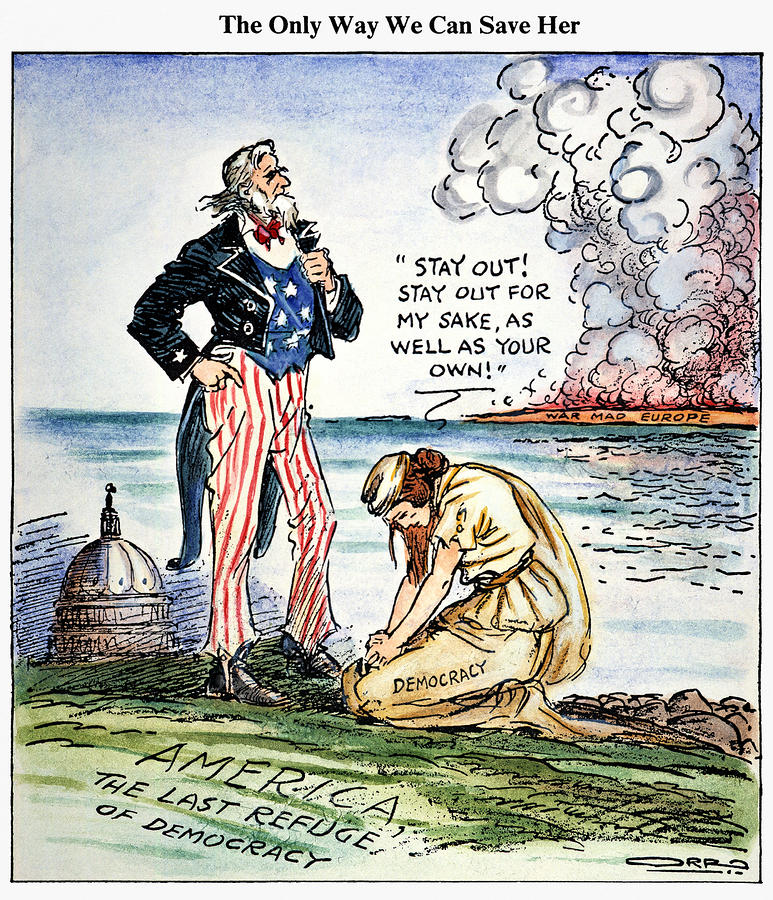 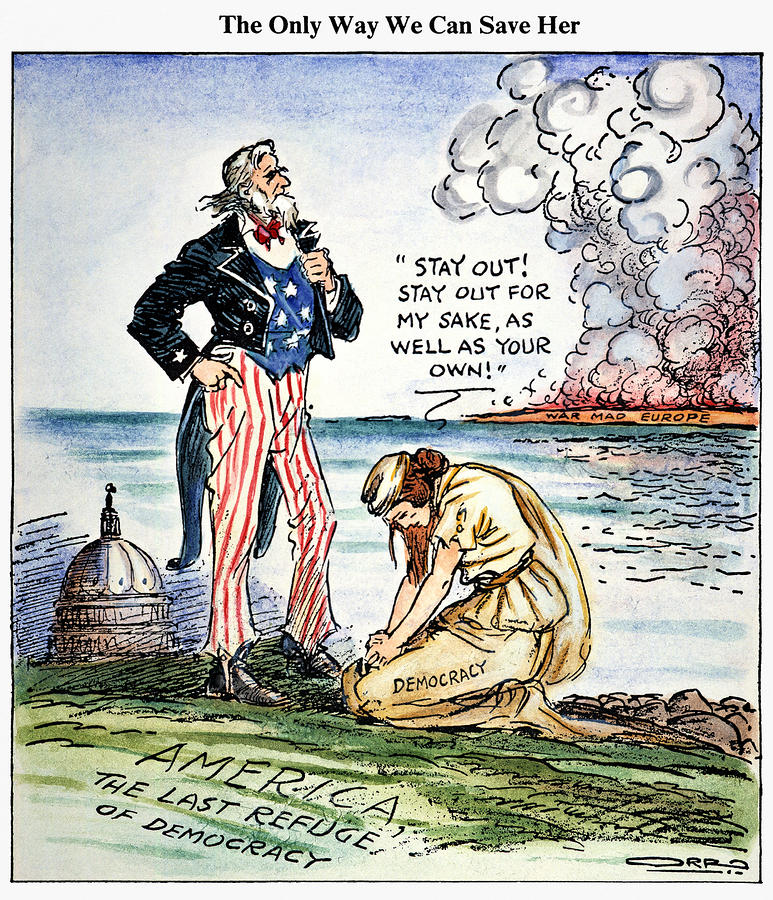 Document B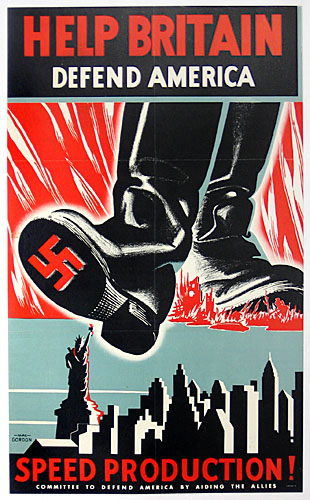 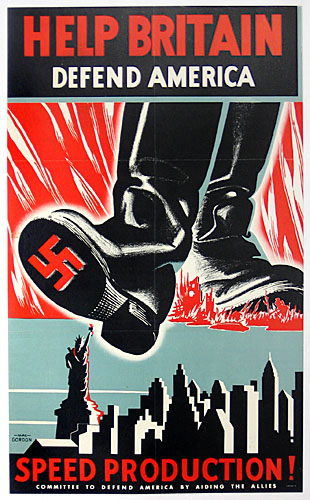 Document CDocument DDocument EDocument F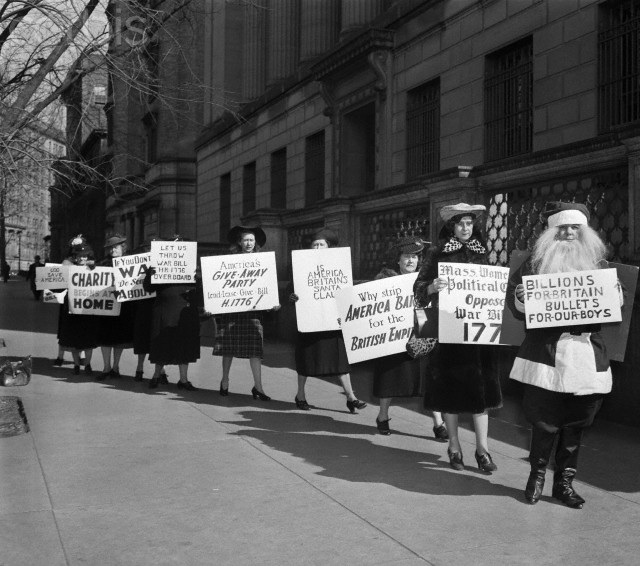 Document G